                    MOBBERLEY PRIMARY SCHOOL                    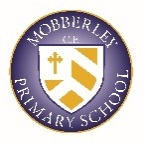 SCHOOL IMPROVEMENT (RECOVERY) PLAN 2020/21Mobberley C of E Primary School - School Improvement Plan 2020/21Mobberley C of E Primary School - School Improvement Plan 2020/21Mobberley C of E Primary School - School Improvement Plan 2020/21Mobberley C of E Primary School - School Improvement Plan 2020/21Mobberley C of E Primary School - School Improvement Plan 2020/21Mobberley C of E Primary School - School Improvement Plan 2020/21Quality of EducationQuality of EducationQuality of EducationSuccess criteria:Increasing numbers of children identified as being ‘slightly behind’ or significantly behind’ move to the ‘broadly in line’ category over the Autumn and Spring termPupil attainment levels are significantly improved from Sept baselinePupil Premium attainment over Autumn and Spring is at least in line with their peersHigh levels of phonic understanding is evident from various groups in Rec/Y1/Y2Reading interventions are proven to be effectiveReading underpins all curriculum activitiesPlace value understanding is secure and calculations are increasingly accurateConnections with prior learning in Shape, Space and Measure and problem solving are effectively made to underpin new knowledgeSuccess criteria:Increasing numbers of children identified as being ‘slightly behind’ or significantly behind’ move to the ‘broadly in line’ category over the Autumn and Spring termPupil attainment levels are significantly improved from Sept baselinePupil Premium attainment over Autumn and Spring is at least in line with their peersHigh levels of phonic understanding is evident from various groups in Rec/Y1/Y2Reading interventions are proven to be effectiveReading underpins all curriculum activitiesPlace value understanding is secure and calculations are increasingly accurateConnections with prior learning in Shape, Space and Measure and problem solving are effectively made to underpin new knowledgeSuccess criteria:Increasing numbers of children identified as being ‘slightly behind’ or significantly behind’ move to the ‘broadly in line’ category over the Autumn and Spring termPupil attainment levels are significantly improved from Sept baselinePupil Premium attainment over Autumn and Spring is at least in line with their peersHigh levels of phonic understanding is evident from various groups in Rec/Y1/Y2Reading interventions are proven to be effectiveReading underpins all curriculum activitiesPlace value understanding is secure and calculations are increasingly accurateConnections with prior learning in Shape, Space and Measure and problem solving are effectively made to underpin new knowledgeObjective 1Actions(Led by)Actions(Led by)Frequency(dates)OutcomesResourcesHigh quality, targeted teaching of Reading ensures that many pupils ‘catch up’ from lower Sept baselines.Virtual Reading workshops for Rec/KS1/KS2 parents arranged by staffPhonics lead to monitor and support the delivery of phonics within the group arrangementPhonics lead to extend the tracking of pupils so that all relevant pupils are routinely checked for phonic understanding (inc. KS2 pupils)Phonics lead to work 1:1 with LA KS2 pupils to boost understanding of phonicsBorderline Y1 and Y2 groups are targeted early and supporting materials communicated with home for reinforcement  Rec and KS1 teachers to attend ‘Gaining Greater Depth and ARE’ in Reading coursesAll teachers to use Book Unit modelled planning and resources within planningEnglish lead to monitor and evaluate direct teaching of reading within planning and book scrutinyReading leaders (Y5and Y6) to work with children in Y1 and Y2 to develop readingEnglish Lead to monitor pupil progressionwithin book bands across the schoolGreater use of the Cheshire Library Service resources to ensure all classes have ample supporting topic booksGreater use is made of class readers, inc. Empathy Lab booksVirtual Reading workshops for Rec/KS1/KS2 parents arranged by staffPhonics lead to monitor and support the delivery of phonics within the group arrangementPhonics lead to extend the tracking of pupils so that all relevant pupils are routinely checked for phonic understanding (inc. KS2 pupils)Phonics lead to work 1:1 with LA KS2 pupils to boost understanding of phonicsBorderline Y1 and Y2 groups are targeted early and supporting materials communicated with home for reinforcement  Rec and KS1 teachers to attend ‘Gaining Greater Depth and ARE’ in Reading coursesAll teachers to use Book Unit modelled planning and resources within planningEnglish lead to monitor and evaluate direct teaching of reading within planning and book scrutinyReading leaders (Y5and Y6) to work with children in Y1 and Y2 to develop readingEnglish Lead to monitor pupil progressionwithin book bands across the schoolGreater use of the Cheshire Library Service resources to ensure all classes have ample supporting topic booksGreater use is made of class readers, inc. Empathy Lab booksAutumn TermOngoing – termly reviewOngoing – termly reviewOngoing – termly reviewOngoingAutumn TermTermlyTermlyWeeklyTermlyHalf termlyReading has a high priority for all children within schoolA culture of reading for information as well as enjoyment is fostered within schoolChildren are systematically taught to read through well sequenced phonics sessionsThose children who have phonic gaps (in all key stages) are quickly identified and are taught by the most effective staff to ensure they catch up quicklyTeachers are well supported by relevant courses and resources to deliver high quality teaching of readingEnglish lead and Phonics lead are instrumental in ensuring all children have best possible access to the curriculumAll children are inspired to read widely – to inform their studies and for pleasurePhonics tracker1:1 Phonics teaching resources‘Gaining greater depth’ course for Infants and EYFS staffCheshire Library ServiceEmpathy Lab booksImpactImpactImpactImpactImpactImpactObjective 2Actions(Led by)Frequency(dates)Frequency(dates)OutcomesResourcesHigh quality, targeted teaching of Maths ensures that many pupils ‘catch up’ from lower Sept baselines.Performance management has clear targets for Maths Attainment including P.Premium and SEND (to be revisited termly to check children’s progress)Analyse PUMA and PIRA papers to identify key areas for year groups to address Use White Rose revision unite to revisit objectives from the previous year where needed – other more confident pupils to begin current year objectives Revisit Mobberley Maths Calculation and Marking policies and progression in Maths vocabulary staff meetingShare Maths vocabulary progression and correct terminology to be used in Maths lessons Rising Stars Maths Vocabulary – observe use in lessons observations; on planning, on Maths Working Walls and through children’s explanations in Maths books – half termlyOrder Maths dictionaries for each class – to be easily accessible by all children in class Identify children who require intervention (Dynamo) – Assess and 10 minutes daily intervention with allocated TA –measure impact regularly Regular pupil progress reviews to identify children not making expected progress to ARE Analyse data (work scrutinies and termly summative assessments – White Rose Maths assessment (KS1/KS2), Arithmetic and Mental Maths) to confirm that MA pupils, Average pupils and LA pupils are making consistently good progress from their starting points (termly) and are in line to reach ARE or more than.  Keep governors and SLT up to date with data analysisIncrease children’s engagement and enjoyment in maths and improve attainment through ACTIVE MATHS – Maths of the Day.  Teachers to teach once a week – EYFS to Year 6.  Pupil Voice and teacher voice to measure engagement and enjoyment.Oct 20Oct 20Autumn TermAutumn TermAutumn TermSept 20Oct 20Half termlyHalf termlyTermlyTermlyTermly at Curriculum meetingsTermlyOct 20Oct 20Autumn TermAutumn TermAutumn TermSept 20Oct 20Half termlyHalf termlyTermlyTermlyTermly at Curriculum meetingsTermlyEffective use of assessments to identify key aspects of misunderstandingPlanning is well informed of significant ‘gap’ areasIncreasing numbers of children reach broadly expected levels over Autumn and Spring termsRevised Marking policy ensures greater use of highly effective codes impacting positively on pupil learningPupil confidence and accuracy in calculations is increased. Pupils can use a range of Mathematically appropriate language within discussions and within written work Calculations are underpinned by secure knowledge of number bonds and times tablesPupils identified as ‘behind’ are well supported by additional resources and targeted, direct teaching PIRA, PUMA, Rising Stars AssessmentsCalculation and Marking PoliciesRising Star MaterialsMaths DictionariesDynamo InterventionWhite Rose Maths MaterialsActive Maths MaterialsImpactImpactImpactImpactImpactImpactObjective 3Actions(Led by)Actions(Led by)Frequency(dates)OutcomesResourcesTo improve pupil progress in reading, writing and maths from their starting points to end of KS2 to be closer to positive score.Robust moderation of KS1 data by SLT and Y2 pieces of work within local cluster to ensure highly accurate baseline for KS2.Performance management to have clear numerical targets around ‘in year’ progress for teachers to clarify expectations.Subject leads ensure progressive and sequenced programmes of study are impacting on pupil outcomes. Robust monitoring by SLT and subject co-ordinators ensure that provision is closely matched to the needs of pupils SLT identify pupils making lower than expected progress and support class teachers to target short/medium term learning goals for individual pupils Individual teachers to liaise with home to ensure supporting tasks are re-enforced through homework/additional reading, etc.M.Knowles to undertake emotionally supportive ELSA work with ‘vulnerable’ pupils who are making lower than expected progressTeaching assistants to undertake interventions to boost targeted pupils with spelling, number issues, e.g. word wasp, etc.  Robust moderation of KS1 data by SLT and Y2 pieces of work within local cluster to ensure highly accurate baseline for KS2.Performance management to have clear numerical targets around ‘in year’ progress for teachers to clarify expectations.Subject leads ensure progressive and sequenced programmes of study are impacting on pupil outcomes. Robust monitoring by SLT and subject co-ordinators ensure that provision is closely matched to the needs of pupils SLT identify pupils making lower than expected progress and support class teachers to target short/medium term learning goals for individual pupils Individual teachers to liaise with home to ensure supporting tasks are re-enforced through homework/additional reading, etc.M.Knowles to undertake emotionally supportive ELSA work with ‘vulnerable’ pupils who are making lower than expected progressTeaching assistants to undertake interventions to boost targeted pupils with spelling, number issues, e.g. word wasp, etc.  TermlySeptemberOngoingWeekly learning walksOngoing/ TermlyOngoingOngoingOngoingGreater challenge is evident in R, W &M across school to accelerate pupil progress.Progress measures are good or better in R, W & M in KS2, i.e. all pupils (exc. SEND) make min 5 points progress across the year. Pupils with SEND achieve the best possible outcomes in each subject.Pupils meet required end points, including least and most able, across all subjects.Challenge for most able is evident in planning and procedures.Cornerstones curriculum materialsPUMA assessment materialsImpactImpactImpactImpactImpactImpactObjective 4Actions(Led by)Actions(Led by)Frequency(dates)OutcomesResourcesHigh quality curriculum planning is embedded, consistent and ensures content is taught in logical progression, systematically and explicitly across the whole curriculum, enabling pupils to acquire the intended knowledge and skills.SLT and curriculum leaders provide weekly support for planning in core and foundation subjects during PPAThrough leaders’ support, colleagues develop excellent subject knowledge and strengthen practice in sequencing learning.One page topic overviews and assessments are embedded linking previous knowledge and future learning Subject co-ordinators scrutinise topic vocabulary words to ensure logical progressionSLT regularly analyse the sequence of learning alongside other staff looking at effective/ineffective learningPupil voice identifies where sequence of learning is effective/ineffectiveSLT and curriculum leaders provide weekly support for planning in core and foundation subjects during PPAThrough leaders’ support, colleagues develop excellent subject knowledge and strengthen practice in sequencing learning.One page topic overviews and assessments are embedded linking previous knowledge and future learning Subject co-ordinators scrutinise topic vocabulary words to ensure logical progressionSLT regularly analyse the sequence of learning alongside other staff looking at effective/ineffective learningPupil voice identifies where sequence of learning is effective/ineffectiveWeeklyOngoingHalf-termlyHalf-termlyWeekly learning walks/ongoingCurriculum plans for work (with cross-curricular links and opportunities for SMSC) are consistent and result in work of good quality sequential learning as evidenced through leaders’ monitoring. This is impacting on pupil progress.Use of one-page plans are sequencing learning and supporting staff to develop expertise.Pupil work across all subjects is of good quality.Cornerstones curriculum resourcesTopic ‘one-page’ overviews and assessmentsImpactImpactImpactImpactImpactImpactObjective 5Actions(Led by)Actions(Led by)Frequency(dates)OutcomesResourcesThe impact of subject leader/ teacher assessments is ensuring the embedding of knowledge, through the checking of pupils’ understanding which informs planning and teaching to further improve pupil outcomes.Puma and Pira assessments to be fully embedded in a comprehensive yearly overview of attainment and progress  K.Whalley to ensure assessment overview is consistently applied by all staffLearning walks by curriculum leads monitor the consistency of planned activities and progression in knowledge, vocab., skills, etc.Termly SPAG assessments purchased and embedded to identify gaps in knowledgeOne page assessments for foundation subjects fully embedded to check sequential knowledge and gaps in learningGaps in learning feed into subsequent planned topic activitiesSLT to monitor that teacher assessments are being used effectively to inform planningTeachers compile data from foundation assessments to form judgements about individual pupilsPupil judgements are moderated by phase leaders and local cluster moderation to ensure consistency Puma and Pira assessments to be fully embedded in a comprehensive yearly overview of attainment and progress  K.Whalley to ensure assessment overview is consistently applied by all staffLearning walks by curriculum leads monitor the consistency of planned activities and progression in knowledge, vocab., skills, etc.Termly SPAG assessments purchased and embedded to identify gaps in knowledgeOne page assessments for foundation subjects fully embedded to check sequential knowledge and gaps in learningGaps in learning feed into subsequent planned topic activitiesSLT to monitor that teacher assessments are being used effectively to inform planningTeachers compile data from foundation assessments to form judgements about individual pupilsPupil judgements are moderated by phase leaders and local cluster moderation to ensure consistency TermlyTermlyWeekly learning walksTermlyOngoingHalf termlyOngling/ weekly learning walksOngoingTermlyAssessment systems are clear across each subject, they highlight gaps, highlight groups of pupils to inform planning and support sequenced learning and challenge.Use of one-page expectations are supporting identification of gaps in learning and therefore informing planning and teaching.Pre-learning opportunities are used when there is a gap in knowledge to support understanding.Pupils develop detailed knowledge and skills across the subject and as a result, achieve well.Pupils reach required end points in the subject including least and most able. Cornerstones curriculum resourcesTopic ‘one-page’ overviews and assessmentsGAPs SPAG assessment resourcesImpactImpactImpactImpactImpactImpactBehaviour and AttitudesBehaviour and AttitudesSuccess criteria:All children will come to school aware of the new routines and what they can do to reduce risks of CovidNumbers of ‘bubbles’ needing to be sent home can be minimised‘Bullying’ is well understood and a culture of zero tolerance is developedChildren in all year groups know more about online safety and can take practical steps to protect themselvesEngagement and enjoyment is increased through playground activitiesSuccess criteria:All children will come to school aware of the new routines and what they can do to reduce risks of CovidNumbers of ‘bubbles’ needing to be sent home can be minimised‘Bullying’ is well understood and a culture of zero tolerance is developedChildren in all year groups know more about online safety and can take practical steps to protect themselvesEngagement and enjoyment is increased through playground activitiesSuccess criteria:All children will come to school aware of the new routines and what they can do to reduce risks of CovidNumbers of ‘bubbles’ needing to be sent home can be minimised‘Bullying’ is well understood and a culture of zero tolerance is developedChildren in all year groups know more about online safety and can take practical steps to protect themselvesEngagement and enjoyment is increased through playground activitiesObjective 1Actions(Led by)Frequency(dates)OutcomesResourcesTo ensure that all children are well informed and compliant with the new (Covid) routines. The behaviour of children maintains safety for allClear communication to Parents/pupils around new routinesClear communication to staff around routines and staffing rotasComprehensive risk assessment documentation for all to refer toPhysical barriers, one way systems, etc introduced and explainedHand washing  routines with external hand washing stations/hand gel introduced and monitoredClear communication with External providers for safety precautions after schoolAll staff to regularly address issues of compliance within class weekly within circle time, etc.SLT to monitor compliance of all classes throughout the school dayHigh profile SLT presence at drop off and pick up to ensure routines are being followed  Sept 20Sept 20Sept 20Sept 20Sept 20Sept 20WeeklyOngoingOngoingChildren are aware of safe/risky behaviour choicesPupil behaviour is compliant with new rules and routinesHighly visible staff presence ensures the new routines are well policed and things such as ‘bubble crossover’ doesn’t happenExternal providers are fully compliant with the new routines and do not jeopardise safetyRisk AssessmentsSchool lettersHand gel, Cleaning products, ImpactImpactImpactImpactImpactObjective 2Actions(Led by)Frequency(dates)OutcomesResourcesTo ensure there are highly effective and well understood strategies for both pupils/parents to identify and prevent bullying.Class circle times to define and gain a deeper understanding of bullyingAnti-bullying week to be held in November with assemblies and class activitiesPupil surveys to suggest ways to make school ‘bully-free’ zonePupil Council to re-design playgrounds to make them more engaging and structuredPupil Council to carry out playground surveys to assess levels of happiness, approaches to bullying, etc.Communication to parents around the systems in place to counter bullyingGuidance materials about identifying bullying and reporting it on school website‘Buddy bench’ to be installed on infant playground and re-establish bench on junior playground    OngoingNovemberAutumn TermAutumn TermSpring TermSpring TermPupils have a clear understanding of what constitutes ‘bullying’, how to identify it and what to do to raise the alarmAwareness of ‘bullying’ is high among pupils and parentsPupils are instrumental in making classrooms and playgrounds ‘bully-free’ Playtimes are more engaging for children of all ages with more opportunities for interactionPupil voice indicates that children feel safe and are happy on the playgroundsNewly purchased playground equipmentPupil surveysParental lettersImpactImpactImpactImpactImpactObjective 3	Actions(Led by)Frequency(dates)OutcomesResourcesTo improve specific guidance to keep Children safe online both at school and onlineParental guidance for safer gaming distributed to parentsParental guidance on setting parental controls on internet search content/kids you tube, etc. distributed to parentsInternet safety monitors appointed and given termly responsibilities to lead initiativesPCSO to visit school to lead internet safety assemblies in KS1/KS2 and after school clubSLT/ICT Link governor to lead learning walks investigating internet safety on school ipads, laptops and desktopsInternet safety section of the website to store safety guidance and quick links to CEOP and other sites providing help/supportAssemblies delivered to all Key Stages during Internet Safety WeekInternet safety scenarios to be discussed/acted out during class circle timeAutumn TermAutumn TermAutumn TermSpring termOngoing UpdatesFebruaryHalf termlyRobust School systems ensure children cannot access harmful content online in school timeChildren are clear about appropriate/inappropriate internet use and what might place them in dangerParents feel well supported in keeping children safe onlineParents can easily access guidance and professional services should the need ariseWebsite becomes a key signposting service for children and parents re: internet safetyGaming parental guidancePCSOWebsite linksInternet scenarios for staff useImpactImpactImpactImpactImpactObjective 4Actions(Led by)Frequency(dates)OutcomesResourcesTo improve playground spaces and activities further to provide more structure and positive interaction in infant/junior playground behaviour. Pupil Council to design engaging play spaces for infant and junior childrenPlayground resources to be purchased, stored securely on both playgroundsNew Playground supervision rota to be drawn up for Mid-day assistantsPupil Council to speak to Mid-day assistants about their expectations for the new playground areasMid-day assistants to oversee the new use of equipment and designated areasPupil council to undertake a learning walk to evaluate effectiveness of the new arrangementsAutumn TermAutumn TermAutumn TermSpring termPlaytimes provide more opportunity for positive pupil interactionPupil voice indicates that children feel safe  and playtimes are enjoyablePlaytimes are viewed positively by parental bodyPlayground organisation is not conducive to potential ‘bullying’ Newly purchased playground equipmentPupil surveysMid-Day assistant rotasImpactImpactImpactImpactImpactPersonal Development Personal Development Success criteria:Pupils return to a healthy, balanced state of mental health and Covid anxieties are much reducedThrough ‘Goodness 2 Greatness,’ pupils are much more informed about healthy minds and bodies and can take practical steps to improve physical/mental healthThe Y6 cohort develop leadership skills and impact positively on the local communityAll pupils increase their knowledge and understanding of sustainable development and current global issues   Success criteria:Pupils return to a healthy, balanced state of mental health and Covid anxieties are much reducedThrough ‘Goodness 2 Greatness,’ pupils are much more informed about healthy minds and bodies and can take practical steps to improve physical/mental healthThe Y6 cohort develop leadership skills and impact positively on the local communityAll pupils increase their knowledge and understanding of sustainable development and current global issues   Success criteria:Pupils return to a healthy, balanced state of mental health and Covid anxieties are much reducedThrough ‘Goodness 2 Greatness,’ pupils are much more informed about healthy minds and bodies and can take practical steps to improve physical/mental healthThe Y6 cohort develop leadership skills and impact positively on the local communityAll pupils increase their knowledge and understanding of sustainable development and current global issues   Objective 1 Pupils are well supported emotionally as they return to school and deal with Covid anxietiesActions(Led by)All pupils given opportunities to talk about experiences of lockdown and about issues important to them in circle times, etc.All pupils given opportunities to express positive/negative feeling about the current situation through range of creative activitiesPupils struggling with anxieties to have regular contact with Maddy Knowles (ELSA lead)Increased use of pupil worry box with MK following up issues, liaising with staffYounger pupils supported by Julie Eadie especially at morning handover (separation anxieties)Increased use of Mindfulness box and activities where appropriateStudent council to survey pupils around experiences and effectiveness of provision  Frequency(dates)Autumn TermAutumn TermOngoingOutcomesPupils can express their feelings and can rationalise their emotions through interaction with classmatesPupils can access more personalised support if needed throughout the yearSeparation anxiety is reduced at morning handoverChildren have practical strategies to employ if they become stressedPupil voices is central to inform provisionResourcesVariety of creative activitiesELSA resourcesObjective 2The ‘Goodness to Greatness’ initiative leads to improved awareness of health/wellbeing and ‘real life’ changes for pupils in all classes.Actions(Led by)J.Wade to launch the 2019/20 initiative to all classes in assembly in SeptY6 children to be fitness tested using heart rate monitors from Univ.of ChesterJunior children to undertake food, sleep, screen times diaries over Oct half termFindings of survey shared with parental bodyTaught sessions on hydration, body image, nutrition, screen time, etc. to be delivered by J.Wade/teaching staff to junior children2 Whole School Nutrition days held in Autumn term – no toast but fruit platters to be distributed at breaktime, J.Wade/local nutritionist to undertake healthy smoothie making with all classesWalk to Tokyo initiative launched to encourage pupils to be active during/outside of school Nutrition guidance given to all sports teams Guidance on hydration, nutrition, screen time distributed to all parentsY6 Nutrition monitors established to promote healthy eating during break and lunchtime Whole school ‘Mobberley Olympics’ to feature in Summer termFrequency(dates)SeptemberAutumn TermAutumn TermAutumn TermAutumn TermSpring TermSpring TermSpring TermSummer TermOutcomesPupils have strong knowledge about health/wellbeing lifestyle choicesChildren evaluate and question their own lifestyles – diet, nutrition, sleep, screen time, etc. and  make informed healthier choicesInformed pupils stimulate discussions in the home around healthy lifestylesHealthier options are evident in lunchboxes, in breaktime snacks, etc. Higher levels of pupil activity are evident in school/at homePupil voice indicates pupils are more active and feel healthierParents feel well supported in making healthier choices for their family ResourcesJames WadeUniversity of ChesterLocal NutritionistActive Cheshire Staff and resourcesSchool kitchenWalking monitorsHeart rate monitorsVarious guidance sheetsNutrition monitorsVarious sports equipment for Olympic event on school fieldImpactImpactImpactImpactImpactObjective 3The Young Leaders Programme ensures all Year 6 pupils build character and make a significant contribution to the local areaActions(Led by)Weekly Young Leader Sessions are delivered to Y6 cohort by S.FranklinYoung Leaders undertaker walk of local area to identify possible community projectsYLs to undertake Remembrance Poppy carpet to be used during local community services – Link with local knitting clubYLs to lead the whole school ‘Wrap Up Manchester’ coat donation schemeYLs to lead one fundraising activity per term to establish funds to undertake main community project – Summer termYLs to present an overview of their work to the whole school/parents in an awards assembly     Frequency(dates)WeeklyAutumn TermNovemberNovemberTermlySummer termOutcomesYear 6 pupils have a strong knowledge of the qualities of leadershipYLs have a positive impact in the local area by undertaking a series of initiatives YLs have increased ethical and social awareness YLs are regarded highly in the local communityYL work is shared within North West CofE conference as model of good practiceYLs are ready for high school with increased confidence and resilienceResourcesYL Workbooks and teaching materialsPoppy resources – felt, glue, hessian, etc.ImpactImpactImpactImpactImpactObjective 4The focus on Sustainable Global Devt. Goals ensures all pupils deepen their environmental awareness in both local and global contexts. Actions(Led by)Strengthen links with our partner school in Nepal with both schools delivering sessions in PSHE/P4C about key global dates and then sharing their work with each other. EM to scrutinise planning and evaluate provisionChildren to write penpal letters and skype with the children in Nepal to establish friendships and share experiencesEstablish an Eco Team of Y5/6 pupilsEco Team to meet with Knutsford Mayor and local cluster schools to undertake ‘Plastic free’ awards scheme for local businessesPlanned Nepal themed day (sustainable goals) in early Spring. Year-long Whole school focus on SDG 12 (responsible consumption and production) School re-cycling initiatives a key elementStaff to use new empathy lab books to teach about Global issues A Whole school enrichment day planned to further learning about SDG 12Create a fairtrade display and promote sale of Fairtrade Y5/Y6 to complete the individual audits, giving them the chance to review their own understanding about global learning. (April 20) To gain the Fairactive award by raising awareness of fairtrade in the local community (July 20)To establish ourselves at the lead ‘hub’ school for a new local cluster of global schools Frequency(dates)Termly TermlyTermly Autumn TermSpring termYear-longSpring termSpring termSummer termSummer termSummer termOutcomesAll pupils have heightened levels of environmental and cultural awareness through direct links with NepalPupils value cultural difference and celebrate thisAll pupils have a strong knowledge of the sustainable development goalsAll pupils are more aware of global issues, e.g. plastic use, and what we can do locally to reduce this. Pupils have more opportunities to make informed environmental choices around school, e.g. re-cyclingChildren have a deeper knowledge of global social economic issues and what we can do here to impact this, e.g. Fairtrade goodsChildren have increased levels of empathy with others both locally/globallyChildren work collaboratively with other local schools to drive local sustainable initiatives To be recognised on a regional and national level as a model of good practiceResourcesPSHE/P4C resourcesPenpal lettersEco TeamEmpathy lab booksFairtrade resources and goods to sellImpactImpactImpactImpactImpactLeadership and Management Leadership and Management Success criteria:Senior leadership is highly effective and has a very strong impact on the Quality of Education.Middle leadership is highly effective and has a very strong impact on the Quality of Education.Governance is highly effective, members are very well informed and can systematically hold school leaders to account.Success criteria:Senior leadership is highly effective and has a very strong impact on the Quality of Education.Middle leadership is highly effective and has a very strong impact on the Quality of Education.Governance is highly effective, members are very well informed and can systematically hold school leaders to account.Success criteria:Senior leadership is highly effective and has a very strong impact on the Quality of Education.Middle leadership is highly effective and has a very strong impact on the Quality of Education.Governance is highly effective, members are very well informed and can systematically hold school leaders to account.Objective 1Actions(Led by)Frequency(dates)OutcomesResourcesDevelop capacity at senior leadership level so that they can evidence their impact on school improvement (New member of SLT)SLT meetings are well informed by data/monitoring and are sharply focused on pupil progress.SLT (other than HT) given opportunities to observing lessons and giving accurate feedback which will improve practice for KS1 and KS2. Guidance from HT.SLT (other than HT) given opportunities to lead departmental meetings which review provision and challenge less effective staff practices. Guidance from HT.SLT (other than HT) given opportunities to monitor/review performance indicators so that these can be reported to Governors.SLT to take a lead in liaising with governors to ensure robust and insightful learning walks.WeeklyTermlyOngoing/Half termlyOngoing/half termlyOngoing/termlySystematic monitoring by members of SLTSystematic data scrutiny by members of SLTIncreased ability to professionally support and challenge underperformance Increased opportunities to demonstrate best practiceIncreased opportunities to give feedback to colleaguesIncreased accountability through governor learning walks and governor reportingSchool performance dataVarious evidence trailsImpactImpactImpactImpactImpactObjective 2Actions(Led by)Frequency(dates)OutcomesResourcesDevelop capacity at  middle leadership level so that they can evidence their impact on school improvementSLT to take a lead in liaising with governors to ensure robust and insightful learning walks.SLT to support staff in writing effective action plansAction plans submitted to HT and GovernorsClear expectations for co-ordinators are establishedCo-Ordinators provide clarity on subject specific expectations (knowledge, skills, etc.) in each year group feeding into ‘one page’ overviewsActive calendar of monitoring, evaluation and review in placeCo-Ordinators use information from evaluation and review to challenge lower levels of progress within each year group. Co-ordinators meet with SLT/SIP/Governors to account for subject development and their effectiveness as leaders against their action plansOngoing/termlySeptemberHalf-termlyOngoing weeklyHalf termlyHalf termly/ongoingAction plans are specific, measurable and impacting positively on school outcomesCo-Ordinators have strong subject files showing curriculum breadth, progression in skills and knowledgeCo-Ordinators provide systematic challenge to colleagues, highlighting underperformance and drive forward with substantial and sustained progress from the implementation of their action plansCo-Ordinators are regularly held to account for their effectiveness as leaders Pupils are systematically tracked in phonics and borderline pupils identified early with appropriate boostersAction plansSubject lead filesPhonics trackerImpactImpactImpactImpactImpactObjective 3Actions(Led by)Frequency(dates)OutcomesResourcesEnsure governors have a full and realistic picture of the impact of school improvement All governors have direct communication contacts with linked subject co-ordinatorsGovernors receive and evaluate curriculum ‘one page overviews’Subject specific learning walks are undertaken by governors in the context of the Intent and Implementation aspects of the new inspection frameworkFindings from Learning Walks are related back to the curriculum sub-group and full governing body through the relevant meetings and critically discussedGovernors compile an evidence base of learning walks and store these centrally on governor hubGovernors can articulate an informed view of the effectiveness of school improvement OngoingOnging in curriculum gov. meetingsHalf termlyHalf termlyOngoingWhen necessaryAll governors are well informed in their link area and are comfortable to discuss the main strengths/weaknessesGovernors are comfortable leading learning walks (alongside staff) and can find evidence of performanceGovernors provide increased challenge to members of SLT(other than HT) and Curriculum Co-Ordinators   Cornerstone curriculum materialsCurriculum overviewsEvidence from learning walksGovernor HubImpactImpactImpactImpactImpactEYFSEYFSSuccess criteria:Outstanding EYFS provision is maintainedCM/SF are well supported and is highly effective in thier workPupils display high levels of engagementPupil outcomes remain high Pupils are well prepared for the next stage of learningEYFS outcomes are moderated for accuracy Success criteria:Outstanding EYFS provision is maintainedCM/SF are well supported and is highly effective in thier workPupils display high levels of engagementPupil outcomes remain high Pupils are well prepared for the next stage of learningEYFS outcomes are moderated for accuracy Success criteria:Outstanding EYFS provision is maintainedCM/SF are well supported and is highly effective in thier workPupils display high levels of engagementPupil outcomes remain high Pupils are well prepared for the next stage of learningEYFS outcomes are moderated for accuracy Objective 1Actions(Led by)Frequency(dates)OutcomesResourcesThe EYFS Teachers are well supported to deliver high quality provision (Job share + return of staff member after long term sickness) Head to support with planning of/preparation of indoor/outdoor provision EM to support CM with modelled phonic teaching and phonic provision within continuous provisionCM to be supported by relevant training courses and EYFS guidanceHead to monitor EYFS outcomes with CM/SF to quality assure outcomesEnglish/Maths leads to liaise with CM/SF to share expertise in early English/Maths Sept/OngoingSept/OngoingTermlyTermlyTermly/OngoingCM/SF both feel confident in planning high quality provision using continuous provision and effectively using TAs to support learningBoth staff have deeper understanding of recent, high quality EYFS provision through CPDEvidence trail including classroom observation supports high quality EYFS provisionOutcomes are comparable to previous yearsOutcomes are moderated to authenticate credibility EYFS Guidance documentsEY2P BriefingsExemplification materialsImpactImpactImpactImpactImpactObjective 2Actions(Led by)Frequency(dates)OutcomesResourcesNew Pilot Baseline assessments are undertaken successfully Head to support CM/SF with including technical set up of assessmentsHead/CM/SF to liaise to ensure correct population of initial Pupil dataHead/CM/SF to liaise to ensure effective online tutoringHead/CM/SF to undertake joint assessments Head/CM/SF to liaise to ensure effective reporting of cohort dataAll actions SeptNew baseline assessments are successfully set up with accurate pupil detailsCM/SF is well trained feels confident in undertaking new baseline testsTests are undertaken with consistencyData generated is recorded accurately and uploaded to the EYFS portalNew EYFS PortalNew EYFS Assessment resources ImpactImpactImpactImpactImpactObjective 3Actions(Led by)Frequency(dates)OutcomesResourcesDirect teaching of reading leads to very effective early decoding and increased fluencyDaily high quality phonic sessions taught by CM/SF and Rec TAsAll pupils tracked and weaker pupils supported through reinforcement of basic phonic soundsEM (Phonics lead) to monitor progress and support pupils where necessary to ensure required progressVirtual Reading workshop delivered by CM/SF to parents to encourage use of appropriate reading strategies at homeDaily home/school reading given high prioritySLT to monitor progress in book bandsSLT to undertake regular learning walks to ensure pupils are being well supported in their early reading DailyWeeklyHalf termlyAutumn TermOngoingTermlyOngoingCM/SF and Rec TAs are confident in delivering Phonics to groups of Rec childrenStaff are well supported by the phonics lead to guide teachingPupils are accurately tracked and prioritised accordinglyParents are engaged with early reading and support at homeHome/School communication is strong around readingPhonic book/ Book Band Reading is carefully tracked and checked regularlyPhonic Pupil TrackerIndividual home/school ‘booster’ resourcesImpactImpactImpactImpactImpactBUILDING DEVELOPMENTBUILDING DEVELOPMENTSuccess criteria:Success criteria:Success criteria:Objective 1Actions(Led by)Frequency(dates)OutcomesResourcesFormally approach Cheshire East with plans to expand current hall provision and boiler replacementUse provisional drawings from Paul Hewitt (Halliday Meecham), Boiler report from Jim Lee and additional site drawings to present to CEArrange follow-up meeting with Jo Prophet/Phil Yeomans to plan way forwardTechnical advice from Jo Prophet/Phil Yeomans is incorporated into the proposalLiaise with visiting site personnel to ensure all planning documents accurately map out requirements  Sept – July Formal proposal for Hall expansion and boiler replacement is put to CEAll planning documentation required for formal capital project is accurately completed and submittedAll relevant parties are consulted and contribute to the proposal Building plans,CE Bid/Proposal forms ImpactImpactImpactImpactImpactObjective 2Actions(Led by)Frequency(dates)OutcomesResourcesFormally submit Capital bid for refurbishment of Boys/Girls toilets Obtain relevant quotes from recommended DBE contractorsUse comments from pupil voice to inform design featuresIncorporate energy saving measures to improve our overall efficiency ratingTake technical advice from CE prior to submitting bidFormally submit bid with School Dev. Plan and pictures of relevant areas. Autumn/Spring  termAn appropriate design is created taking into consideration views from all relevant partiesSpecifications are fully costed and mapped outA formal bid is submitted to CEPupil voice notes,Contractor quotes, formal Capital bid papersImpactImpactImpactImpactImpact